ANALISIS PENERAPAN SISTEM INFORMASI AKUNTANSI PEMBELIAN TUNAI UNTUK MENINGKATKAN PENGENDALIAN INTERN PADA PT. BINA PUTRA LESTARISKRIPSI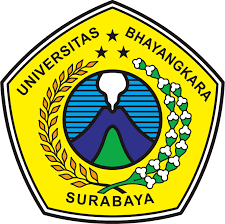 Oleh :GALIH ANDI PRAKASIWI PUTRA14023016/FEB/AKFAKULTAS EKONOMI DAN BISNISUNIVERSITAS BHAYANGKARA SURABAYA2018